		We have reviewed the 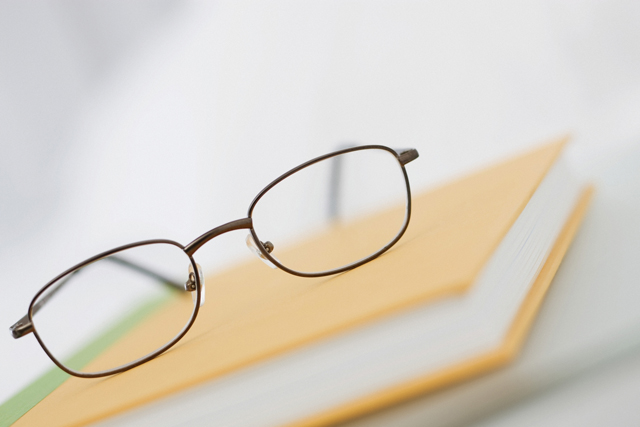 Lin-Wood Handbook  ANDare aware of its Contents. 										 	Date:_____________________________________Parent/Guardian Signature___________________________Student SignaturePlease Print student’s  name here:___________________